Coronavirus (COVID-19) e attività in sede a seguito del Dpcm 22 marzo 2020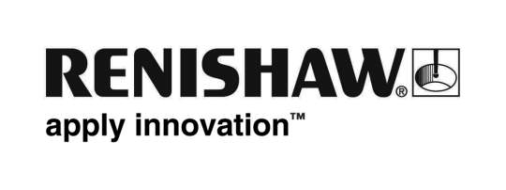 In conseguenza dell’emergenza epidemiologica da COVID-19 e nel rispetto delle nuove disposizioni adottate dai competenti organi a livello nazionale e regionale, la Renishaw S.p.A. ha disposto la temporanea chiusura dei propri uffici sino al 3 aprile, assicurando peraltro la completa operatività delle attività di assistenza e consulenza in modalità “smart working”.  Vi chiediamo cortesemente di non effettuare spedizioni di materiale o parti verso Renishaw S.p.A. per la durata del periodo sopra citato, in attesa di ulteriori informazioni da parte nostra. Per eventuali necessità vi chiediamo di contattare i vostri contatti abituali o di scrivere un'e-mail all'indirizzo italy@renishaw.com. -Fine-